CỘNG HÒA XÃ HỘI CHỦ NGHĨA VIỆT NAM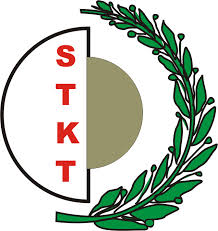 Độc lập - Tự do - Hạnh phúcPHIẾU ĐĂNG KÝ DỰ THIHỘI THI SÁNG TẠO KỸ THUẬT TỈNH SÓC TRĂNGlần thứ XIII năm 2022 – 2023GIẢI PHÁP: .........................................................................................(Chữ in hoa)      	Kính gửi:    Ban Tổ chức Hội thi Sáng tạo kỹ thuật tỉnh Sóc TrăngA.    Họ và tên:......................................................  Giới tính: Nam           Nữ   Trình độ học vấn: .............................................................................................Học hàm, học vị (nếu có):................................................................................Quốc tịch: .................................  Nghề nghiệp................................................Ngày tháng năm sinh:........................................ Dân tộc:.........................…...   Đơn vị công tác (nếu có):.................................................................................Địa chỉ nơi công tác: .......................................................................................Điện thoại:....................................... Email:.....................................................Địa chỉ nhà riêng:.................................................................................................Điện thoại:....................................... Email:.....................................................B.     Hồ sơ gồm có (đánh dấu X vào mục nếu có tài liệu):1. Phiếu đăng ký dự thi	  4. Sản phẩm2. Bản mô tả tóm tắt giải pháp dự thi	  5. Các tài liệu liên quan(nếu có):  3. Toàn văn thuyết minh giải pháp dự thi       6. 2 tấm ảnh 3x4 	 C.    Lĩnh vực dự thi (đánh dấu X vào ô được chọn):Thời điểm tạo ra giải pháp:     vào tháng  ........   năm ...............D.	Danh sách các đồng tác giả (nếu có)Chúng tôi có tên dưới đây là đồng tác giả của giải pháp tham dự Hội thi Sáng tạo kỹ thuật tỉnh Sóc Trăng lần thứ XIII năm 2022-2023 cùng thỏa thuận về phần trăm đóng góp của từng người, ký tên cam kết mọi quyền lợi có liên quan được tính theo phần trăm đóng góp, bao gồm: Tôi (chúng tôi) đăng ký tham dự Hội thi Sáng tạo kỹ thuật tỉnh Sóc Trăng lần thứ XIII năm 2022-2023. Tôi (chúng tôi) xin cam đoan giải pháp kỹ thuật nêu trên là do tôi (chúng tôi) nghiên cứu, sáng tạo và các tài liệu gửi kèm là hoàn toàn phù hợp với bản gốc mà tôi (chúng tôi) đang giữ, không vi phạm quyền sở hữu trí tuệ của bất cứ ai. Nếu sai sự thật, tôi (chúng tôi) hoàn toàn chịu trách nhiệm theo quy định hiện hành.                                                            Sóc Trăng, ngày.........tháng........năm .........					         		Tác giả/đại diện đồng tác giả(1) Công nghệ thông tin, điện tử; viễn thông (2) Công nghiệp, tiểu thủ công nghiệp, cơ khí tự động hóa, chế tạo công cụ, dụng cụ(3) Vật liệu, hóa chất, năng lượng, xây dựng và giao thông vận tải(4) Nông, lâm, ngư nghiệp(5) Y học, dược học, giáo dục và đào tạo(6) Tài nguyên và môi trường và các lĩnh vực khácSTTHọ và tênHọc hàm, học vịNăm sinhNăm sinhNơi công tácPhần trăm  đóng gópChức danh trong giải pháp ()Ký tênSTTHọ và tênHọc hàm, học vịNamNữNơi công tácPhần trăm  đóng gópChức danh trong giải pháp ()Ký tên0102030405Tổng cộng: